UNDERGRADUATE CURRICULUM COMMITTEE (UCC)
PROPOSAL FORM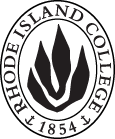 Cover page	scroll over blue text to see further important instructions: please read.N.B. DO NOT USE HIGHLIGHT, please DELETE THE WORDS THAT DO NOT APPLY TO YOUR PROPOSALALL numbers in section (A) need to be completed, including the impact ones.B.  NEW OR REVISED COURSES  DO NOT use highlight. Delete this whole page if the proposal does not include a new or revised course.D. SignaturesChanges that affect General Education in any way MUST be approved by ALL Deans and COGE Chair.Changes that directly impact more than one department/program MUST have the signatures of all relevant department chairs, program directors, and relevant dean (e.g. when creating/revising a program using courses from other departments/programs). Check UCC manual 4.2 for further guidelines on whether the signatures need to be approval or acknowledgement.Proposals that do not have appropriate approval signatures will not be considered. Type in name of person signing and their position/affiliation.Send electronic files of this proposal and accompanying catalog copy to curriculum@ric.edu and a printed or electronic signature copy of this form to the current Chair of UCC. Check UCC website for due dates.D.1. Approvals:   required from programs/departments/deans who originate the proposal.  may include multiple departments, e.g., for joint/interdisciplinary prposals. D.2. Acknowledgements: REQUIRED from OTHER PROGRAMS/DEPARTMENTS IMPACTED BY THE PROPOSAL. SIGNATURE DOES NOT INDICATE APPROVAL, ONLY AWARENESS THAT THE PROPOSAL IS BEING SUBMITTED.  CONCERNS SHOULD BE BROUGHT TO THE UCC COMMITTEE MEETING FOR DISCUSSIONA.1. Course or programSWRK 338: INTRODUCTION TO FIELDWORK (DELETION)SWRK 445: SUMMER EXTENDED FIELDWORK (DELETION)SWRK 446: FALL EXTENDED FIELDWORK (DELETION)SWRK 447: SPRING EXTENDED FIELDWORK (DELETION)SWRK 327: GROUP AND COMMUNITY PRACTICE (REVISE PREREQUISITES)SWRK 426: CLINICAL SOCIAL WORK: THEORIES/MODELS (REVISE PREREQUISITES)SWRK 436: FIELD WORK (REVISE DESCRIPTION, PREREQUISITES and CREDIT HOURS)SWRK 437: ADVANCED FIELDWORK (REVISE DESCRIPTION AND CREDIT HOURS)SWRK 464 SENIOR SEMINAR IN SOCIAL WORK (REVISE PREREQUISITES)SWRK 338: INTRODUCTION TO FIELDWORK (DELETION)SWRK 445: SUMMER EXTENDED FIELDWORK (DELETION)SWRK 446: FALL EXTENDED FIELDWORK (DELETION)SWRK 447: SPRING EXTENDED FIELDWORK (DELETION)SWRK 327: GROUP AND COMMUNITY PRACTICE (REVISE PREREQUISITES)SWRK 426: CLINICAL SOCIAL WORK: THEORIES/MODELS (REVISE PREREQUISITES)SWRK 436: FIELD WORK (REVISE DESCRIPTION, PREREQUISITES and CREDIT HOURS)SWRK 437: ADVANCED FIELDWORK (REVISE DESCRIPTION AND CREDIT HOURS)SWRK 464 SENIOR SEMINAR IN SOCIAL WORK (REVISE PREREQUISITES)SWRK 338: INTRODUCTION TO FIELDWORK (DELETION)SWRK 445: SUMMER EXTENDED FIELDWORK (DELETION)SWRK 446: FALL EXTENDED FIELDWORK (DELETION)SWRK 447: SPRING EXTENDED FIELDWORK (DELETION)SWRK 327: GROUP AND COMMUNITY PRACTICE (REVISE PREREQUISITES)SWRK 426: CLINICAL SOCIAL WORK: THEORIES/MODELS (REVISE PREREQUISITES)SWRK 436: FIELD WORK (REVISE DESCRIPTION, PREREQUISITES and CREDIT HOURS)SWRK 437: ADVANCED FIELDWORK (REVISE DESCRIPTION AND CREDIT HOURS)SWRK 464 SENIOR SEMINAR IN SOCIAL WORK (REVISE PREREQUISITES)SWRK 338: INTRODUCTION TO FIELDWORK (DELETION)SWRK 445: SUMMER EXTENDED FIELDWORK (DELETION)SWRK 446: FALL EXTENDED FIELDWORK (DELETION)SWRK 447: SPRING EXTENDED FIELDWORK (DELETION)SWRK 327: GROUP AND COMMUNITY PRACTICE (REVISE PREREQUISITES)SWRK 426: CLINICAL SOCIAL WORK: THEORIES/MODELS (REVISE PREREQUISITES)SWRK 436: FIELD WORK (REVISE DESCRIPTION, PREREQUISITES and CREDIT HOURS)SWRK 437: ADVANCED FIELDWORK (REVISE DESCRIPTION AND CREDIT HOURS)SWRK 464 SENIOR SEMINAR IN SOCIAL WORK (REVISE PREREQUISITES)Replacing A. 1b. Academic unitSchool of Social Work School of Social Work School of Social Work School of Social Work A.2. Proposal typeCourse:   Deletion: SWRK 338, SWRK 445, SWRK 446, and SWRK 447Course: Revision: SWRK 327, SWRK 426, SWRK 436, SWRK 437, SWRK 464Course:   Deletion: SWRK 338, SWRK 445, SWRK 446, and SWRK 447Course: Revision: SWRK 327, SWRK 426, SWRK 436, SWRK 437, SWRK 464Course:   Deletion: SWRK 338, SWRK 445, SWRK 446, and SWRK 447Course: Revision: SWRK 327, SWRK 426, SWRK 436, SWRK 437, SWRK 464Course:   Deletion: SWRK 338, SWRK 445, SWRK 446, and SWRK 447Course: Revision: SWRK 327, SWRK 426, SWRK 436, SWRK 437, SWRK 464A.3. OriginatorStefan BattleHome departmentBachelor of Social Work programBachelor of Social Work programBachelor of Social Work programA.4. Context and Rationale We are proposing the elimination of SWRK 338 which was a 2-credit orientation to field in the spring of junior year. It was initially designed to begin the process of a student internship with an orientation semester of 80 hours, followed by two semesters of internship in senior year for 448 hours (16 hours for 14 weeks). Since it is used in prerequisites, all those affected also need to be updated.Over time, faculty, field supervisors, and students felt the orientation semester of internship was not as educationally productive as we had hoped: the opportunities were not academically enriching enough; many juniors did not feel ready to do the orientation before finishing junior year practice classes; the time frame was short and then interrupted by the summer; students and field supervisors found reengagement in fall not made much easier by the orientation  semester.Given our feedback from faculty, students, and field sites, we spent the last two years without the SWRK 338 requirement. Students only did the internship in their senior year, without the junior year orientation semester. Faculty, students and field sites were in agreement that this resulted in a better overall experience for students. They were able to have brief orientation to field in their senior year, focus quickly and productively on their work within the agency, and feel better prepared upon arrival. Several BSW courses require SWRK 338, SWRK 446, or SWRK 447 as a prerequisite. We are requesting that these prerequisites be dropped for the relevant course and also not be a required concurrent course.  In addition, SWRK 436  and SWRK 437 descriptions note that students cannot get credit for this and one of the deleted courses, which language can also be deleted.  There is also currently an option for students to begin their senior year field placement hours in the summer. We want to delete this option (SWRK 445, SWRK 446 and SWRK 447) as students have not enrolled in this for the past four years.  Deletion of this option also adds clarity to the number of credits required for the BSW program (and the Accelerated BSW to MSW option). Currently SWRK 436 and 437 are listed as having variable credit hours, but students only ever do these for 4 credits and deleting the additional possible  credit hours allows program total credits to be clearer.  This will allow the program to be listed as having total credits of 68 as opposed to the former 68-80. This will be address in a separate proposal that contains just the subsequent revisions to the programs.We are proposing the elimination of SWRK 338 which was a 2-credit orientation to field in the spring of junior year. It was initially designed to begin the process of a student internship with an orientation semester of 80 hours, followed by two semesters of internship in senior year for 448 hours (16 hours for 14 weeks). Since it is used in prerequisites, all those affected also need to be updated.Over time, faculty, field supervisors, and students felt the orientation semester of internship was not as educationally productive as we had hoped: the opportunities were not academically enriching enough; many juniors did not feel ready to do the orientation before finishing junior year practice classes; the time frame was short and then interrupted by the summer; students and field supervisors found reengagement in fall not made much easier by the orientation  semester.Given our feedback from faculty, students, and field sites, we spent the last two years without the SWRK 338 requirement. Students only did the internship in their senior year, without the junior year orientation semester. Faculty, students and field sites were in agreement that this resulted in a better overall experience for students. They were able to have brief orientation to field in their senior year, focus quickly and productively on their work within the agency, and feel better prepared upon arrival. Several BSW courses require SWRK 338, SWRK 446, or SWRK 447 as a prerequisite. We are requesting that these prerequisites be dropped for the relevant course and also not be a required concurrent course.  In addition, SWRK 436  and SWRK 437 descriptions note that students cannot get credit for this and one of the deleted courses, which language can also be deleted.  There is also currently an option for students to begin their senior year field placement hours in the summer. We want to delete this option (SWRK 445, SWRK 446 and SWRK 447) as students have not enrolled in this for the past four years.  Deletion of this option also adds clarity to the number of credits required for the BSW program (and the Accelerated BSW to MSW option). Currently SWRK 436 and 437 are listed as having variable credit hours, but students only ever do these for 4 credits and deleting the additional possible  credit hours allows program total credits to be clearer.  This will allow the program to be listed as having total credits of 68 as opposed to the former 68-80. This will be address in a separate proposal that contains just the subsequent revisions to the programs.We are proposing the elimination of SWRK 338 which was a 2-credit orientation to field in the spring of junior year. It was initially designed to begin the process of a student internship with an orientation semester of 80 hours, followed by two semesters of internship in senior year for 448 hours (16 hours for 14 weeks). Since it is used in prerequisites, all those affected also need to be updated.Over time, faculty, field supervisors, and students felt the orientation semester of internship was not as educationally productive as we had hoped: the opportunities were not academically enriching enough; many juniors did not feel ready to do the orientation before finishing junior year practice classes; the time frame was short and then interrupted by the summer; students and field supervisors found reengagement in fall not made much easier by the orientation  semester.Given our feedback from faculty, students, and field sites, we spent the last two years without the SWRK 338 requirement. Students only did the internship in their senior year, without the junior year orientation semester. Faculty, students and field sites were in agreement that this resulted in a better overall experience for students. They were able to have brief orientation to field in their senior year, focus quickly and productively on their work within the agency, and feel better prepared upon arrival. Several BSW courses require SWRK 338, SWRK 446, or SWRK 447 as a prerequisite. We are requesting that these prerequisites be dropped for the relevant course and also not be a required concurrent course.  In addition, SWRK 436  and SWRK 437 descriptions note that students cannot get credit for this and one of the deleted courses, which language can also be deleted.  There is also currently an option for students to begin their senior year field placement hours in the summer. We want to delete this option (SWRK 445, SWRK 446 and SWRK 447) as students have not enrolled in this for the past four years.  Deletion of this option also adds clarity to the number of credits required for the BSW program (and the Accelerated BSW to MSW option). Currently SWRK 436 and 437 are listed as having variable credit hours, but students only ever do these for 4 credits and deleting the additional possible  credit hours allows program total credits to be clearer.  This will allow the program to be listed as having total credits of 68 as opposed to the former 68-80. This will be address in a separate proposal that contains just the subsequent revisions to the programs.We are proposing the elimination of SWRK 338 which was a 2-credit orientation to field in the spring of junior year. It was initially designed to begin the process of a student internship with an orientation semester of 80 hours, followed by two semesters of internship in senior year for 448 hours (16 hours for 14 weeks). Since it is used in prerequisites, all those affected also need to be updated.Over time, faculty, field supervisors, and students felt the orientation semester of internship was not as educationally productive as we had hoped: the opportunities were not academically enriching enough; many juniors did not feel ready to do the orientation before finishing junior year practice classes; the time frame was short and then interrupted by the summer; students and field supervisors found reengagement in fall not made much easier by the orientation  semester.Given our feedback from faculty, students, and field sites, we spent the last two years without the SWRK 338 requirement. Students only did the internship in their senior year, without the junior year orientation semester. Faculty, students and field sites were in agreement that this resulted in a better overall experience for students. They were able to have brief orientation to field in their senior year, focus quickly and productively on their work within the agency, and feel better prepared upon arrival. Several BSW courses require SWRK 338, SWRK 446, or SWRK 447 as a prerequisite. We are requesting that these prerequisites be dropped for the relevant course and also not be a required concurrent course.  In addition, SWRK 436  and SWRK 437 descriptions note that students cannot get credit for this and one of the deleted courses, which language can also be deleted.  There is also currently an option for students to begin their senior year field placement hours in the summer. We want to delete this option (SWRK 445, SWRK 446 and SWRK 447) as students have not enrolled in this for the past four years.  Deletion of this option also adds clarity to the number of credits required for the BSW program (and the Accelerated BSW to MSW option). Currently SWRK 436 and 437 are listed as having variable credit hours, but students only ever do these for 4 credits and deleting the additional possible  credit hours allows program total credits to be clearer.  This will allow the program to be listed as having total credits of 68 as opposed to the former 68-80. This will be address in a separate proposal that contains just the subsequent revisions to the programs.We are proposing the elimination of SWRK 338 which was a 2-credit orientation to field in the spring of junior year. It was initially designed to begin the process of a student internship with an orientation semester of 80 hours, followed by two semesters of internship in senior year for 448 hours (16 hours for 14 weeks). Since it is used in prerequisites, all those affected also need to be updated.Over time, faculty, field supervisors, and students felt the orientation semester of internship was not as educationally productive as we had hoped: the opportunities were not academically enriching enough; many juniors did not feel ready to do the orientation before finishing junior year practice classes; the time frame was short and then interrupted by the summer; students and field supervisors found reengagement in fall not made much easier by the orientation  semester.Given our feedback from faculty, students, and field sites, we spent the last two years without the SWRK 338 requirement. Students only did the internship in their senior year, without the junior year orientation semester. Faculty, students and field sites were in agreement that this resulted in a better overall experience for students. They were able to have brief orientation to field in their senior year, focus quickly and productively on their work within the agency, and feel better prepared upon arrival. Several BSW courses require SWRK 338, SWRK 446, or SWRK 447 as a prerequisite. We are requesting that these prerequisites be dropped for the relevant course and also not be a required concurrent course.  In addition, SWRK 436  and SWRK 437 descriptions note that students cannot get credit for this and one of the deleted courses, which language can also be deleted.  There is also currently an option for students to begin their senior year field placement hours in the summer. We want to delete this option (SWRK 445, SWRK 446 and SWRK 447) as students have not enrolled in this for the past four years.  Deletion of this option also adds clarity to the number of credits required for the BSW program (and the Accelerated BSW to MSW option). Currently SWRK 436 and 437 are listed as having variable credit hours, but students only ever do these for 4 credits and deleting the additional possible  credit hours allows program total credits to be clearer.  This will allow the program to be listed as having total credits of 68 as opposed to the former 68-80. This will be address in a separate proposal that contains just the subsequent revisions to the programs.A.5. Student impactStudents will be better ready for their internship in senior year and will begin with increased skill and understanding of the field by following this streamlined model.Students will be better ready for their internship in senior year and will begin with increased skill and understanding of the field by following this streamlined model.Students will be better ready for their internship in senior year and will begin with increased skill and understanding of the field by following this streamlined model.Students will be better ready for their internship in senior year and will begin with increased skill and understanding of the field by following this streamlined model.Students will be better ready for their internship in senior year and will begin with increased skill and understanding of the field by following this streamlined model.A.6. Impact on other programs These course changes will also affect the Accelerated BSW to MSW Program, and so we are also getting an acknowledgment signature from the Chair of the Graduate Committee (although all of the changes are to Undergraduate courses) as it will alter the total credits for that program, from 74-86 to 70.These course changes will also affect the Accelerated BSW to MSW Program, and so we are also getting an acknowledgment signature from the Chair of the Graduate Committee (although all of the changes are to Undergraduate courses) as it will alter the total credits for that program, from 74-86 to 70.These course changes will also affect the Accelerated BSW to MSW Program, and so we are also getting an acknowledgment signature from the Chair of the Graduate Committee (although all of the changes are to Undergraduate courses) as it will alter the total credits for that program, from 74-86 to 70.These course changes will also affect the Accelerated BSW to MSW Program, and so we are also getting an acknowledgment signature from the Chair of the Graduate Committee (although all of the changes are to Undergraduate courses) as it will alter the total credits for that program, from 74-86 to 70.These course changes will also affect the Accelerated BSW to MSW Program, and so we are also getting an acknowledgment signature from the Chair of the Graduate Committee (although all of the changes are to Undergraduate courses) as it will alter the total credits for that program, from 74-86 to 70.A.7. Resource impactFaculty PT & FT: None.None.None.None.A.7. Resource impactLibrary:NoneNoneNoneNoneA.7. Resource impactTechnologyNoneNoneNoneNoneA.7. Resource impactFacilities:NoneNoneNoneNoneA.8. Semester effectiveFall 2022 A.9. Rationale if sooner than next Fall A.9. Rationale if sooner than next FallA.10. INSTRUCTIONS FOR CATALOG COPY:  This single file copy must include ALL relevant pages from the college catalog, and show how the catalog will be revised.  (1) Go to the “Forms and Information” page on the UCC website. Scroll down until you see the Word files for the current catalog. (2) Download ALL catalog sections relevant for this proposal, including course descriptions and/or other affected programs.  (3) Place ALL relevant catalog copy into a single file. Put page breaks between sections and delete any catalog pages not relevant for this proposal. (4) Using the track changes function, revise the catalog pages to demonstrate what the information should look like in next year’s catalog.  (5) Check the revised catalog pages against the proposal form, especially making sure that program totals are correct if adding/deleting course credits. If new copy, indicate where it should go in the catalog. If making related proposals a single catalog copy that includes all is acceptable. Send as a separate file along with this form.A.10. INSTRUCTIONS FOR CATALOG COPY:  This single file copy must include ALL relevant pages from the college catalog, and show how the catalog will be revised.  (1) Go to the “Forms and Information” page on the UCC website. Scroll down until you see the Word files for the current catalog. (2) Download ALL catalog sections relevant for this proposal, including course descriptions and/or other affected programs.  (3) Place ALL relevant catalog copy into a single file. Put page breaks between sections and delete any catalog pages not relevant for this proposal. (4) Using the track changes function, revise the catalog pages to demonstrate what the information should look like in next year’s catalog.  (5) Check the revised catalog pages against the proposal form, especially making sure that program totals are correct if adding/deleting course credits. If new copy, indicate where it should go in the catalog. If making related proposals a single catalog copy that includes all is acceptable. Send as a separate file along with this form.A.10. INSTRUCTIONS FOR CATALOG COPY:  This single file copy must include ALL relevant pages from the college catalog, and show how the catalog will be revised.  (1) Go to the “Forms and Information” page on the UCC website. Scroll down until you see the Word files for the current catalog. (2) Download ALL catalog sections relevant for this proposal, including course descriptions and/or other affected programs.  (3) Place ALL relevant catalog copy into a single file. Put page breaks between sections and delete any catalog pages not relevant for this proposal. (4) Using the track changes function, revise the catalog pages to demonstrate what the information should look like in next year’s catalog.  (5) Check the revised catalog pages against the proposal form, especially making sure that program totals are correct if adding/deleting course credits. If new copy, indicate where it should go in the catalog. If making related proposals a single catalog copy that includes all is acceptable. Send as a separate file along with this form.A.10. INSTRUCTIONS FOR CATALOG COPY:  This single file copy must include ALL relevant pages from the college catalog, and show how the catalog will be revised.  (1) Go to the “Forms and Information” page on the UCC website. Scroll down until you see the Word files for the current catalog. (2) Download ALL catalog sections relevant for this proposal, including course descriptions and/or other affected programs.  (3) Place ALL relevant catalog copy into a single file. Put page breaks between sections and delete any catalog pages not relevant for this proposal. (4) Using the track changes function, revise the catalog pages to demonstrate what the information should look like in next year’s catalog.  (5) Check the revised catalog pages against the proposal form, especially making sure that program totals are correct if adding/deleting course credits. If new copy, indicate where it should go in the catalog. If making related proposals a single catalog copy that includes all is acceptable. Send as a separate file along with this form.A.10. INSTRUCTIONS FOR CATALOG COPY:  This single file copy must include ALL relevant pages from the college catalog, and show how the catalog will be revised.  (1) Go to the “Forms and Information” page on the UCC website. Scroll down until you see the Word files for the current catalog. (2) Download ALL catalog sections relevant for this proposal, including course descriptions and/or other affected programs.  (3) Place ALL relevant catalog copy into a single file. Put page breaks between sections and delete any catalog pages not relevant for this proposal. (4) Using the track changes function, revise the catalog pages to demonstrate what the information should look like in next year’s catalog.  (5) Check the revised catalog pages against the proposal form, especially making sure that program totals are correct if adding/deleting course credits. If new copy, indicate where it should go in the catalog. If making related proposals a single catalog copy that includes all is acceptable. Send as a separate file along with this form.A.10. INSTRUCTIONS FOR CATALOG COPY:  This single file copy must include ALL relevant pages from the college catalog, and show how the catalog will be revised.  (1) Go to the “Forms and Information” page on the UCC website. Scroll down until you see the Word files for the current catalog. (2) Download ALL catalog sections relevant for this proposal, including course descriptions and/or other affected programs.  (3) Place ALL relevant catalog copy into a single file. Put page breaks between sections and delete any catalog pages not relevant for this proposal. (4) Using the track changes function, revise the catalog pages to demonstrate what the information should look like in next year’s catalog.  (5) Check the revised catalog pages against the proposal form, especially making sure that program totals are correct if adding/deleting course credits. If new copy, indicate where it should go in the catalog. If making related proposals a single catalog copy that includes all is acceptable. Send as a separate file along with this form.Old (for revisions only)Only include information that is being revised, otherwise leave blank (delete provided examples that do not apply)NewExamples are provided for guidance, delete the ones that do not applyB.1. Course prefix and number SWRK 338 (DELETION)SWRK 445 (DELETION)SWRK 446 (DELETION)SWRK 447 (DELETION)SWRK 327SWRK 426SWRK 436SWRK 437SWRK 464SWRK 327SWRK 426SWRK 436SWRK 437SWRK 464 B.2. Cross listing number if anyB.3. Course title Delete:SWRK 338: INTRODUCTION TO FIELDWORK SWRK 445: SUMMER EXTENDED FIELDWORK SWRK 446: FALL EXTENDED FIELDWORK SWRK 447: SPRING EXTENDED FIELDWORK Revise:SWRK 327: GROUP AND COMMUNITY PRACTICE SWRK 426: CLINICAL SOCIAL WORK: THEORIES/MODELS SWRK 436: FIELD WORK SWRK 437: ADVANCED FIELDWORK SWRK 464 SENIOR SEMINAR IN SOCIAL WORK B.4. Course description SWRK 436: Students work sixteen hours a week in a social work agency. Students cannot receive credit for both SWRK 436 and SWRK 446.SWRK 437: Students work sixteen hours a week in a social work agency. Students cannot receive credit for both SWRK 437 and SWRK 447.SWRK 436: Students work sixteen hours a week in a social work agency. SWRK 437: Students work sixteen hours a week in a social work agency. B.5. Prerequisite(s)SWRK 327: Acceptance into the B.S.W. program, SWRK 326 or SWRK 326W, and concurrent enrollment in SWRK 338.SWRK 426: SWRK 327, SWRK 338, and concurrent enrollment in SWRK 436 (or SWRK 446) and SWRK 463.SWRK 436: SWRK 302 or SWRK 302W, SWRK 327, SWRK 338, prior or concurrent enrollment in SWRK 301, and concurrent enrollment in SWRK 426 and SWRK 463. Open only to social work majors.SWRK 464: SWRK 301, SWRK 426, SWRK 436, SWRK 463 (or SWRK 446), and concurrent enrollment in SWRK 437 (or SWRK 447). SWRK 327: Acceptance into the B.S.W. program, and SWRK 326 or SWRK 326W.SWRK 426: SWRK 327, and concurrent enrollment in SWRK 436 and SWRK 463.SWRK 436: SWRK 302 or SWRK 302W, SWRK 327, prior or concurrent enrollment in SWRK 301, and concurrent enrollment in SWRK 426 and SWRK 463. Open only to social work majors.SWRK 464: SWRK 301, SWRK 426, SWRK 436, SWRK 463, and concurrent enrollment in SWRK 437.B.6. OfferedB.7. Contact hours SWRK 436:  16-28SWRK 437: 16-28SWRK 436: 16 SWRK 437: 16B.8. Credit hoursSWRK 436: 4-7SWRK 437: 4-7SWRK 436: 4SWRK 437: 4B.9. Justify differences if anySWRK field hours are calculated on the basis of 4 hours per week for each credit hour. With these two course they will cmplete the required 448 hours (14 weeks).SWRK field hours are calculated on the basis of 4 hours per week for each credit hour. With these two course they will cmplete the required 448 hours (14 weeks).B.10. Grading system B.11. Instructional methodsB.11.a  Delivery MethodB.12.  CATEGORIES       12. a. How to be usedRequired for major/minor          12 b. Is this an Honors          course?| NO       12. c. General Education          N.B. Connections must include at                      least 50% Standard Classroom          instruction.| NO  |category:       12. d.  Writing in the        Discipline (WID)  | NOB.13. How will student performance be evaluated?B.14 Recommended class-sizeB.15. Redundancy statementB. 16. Other changes, if anyB.18. Course learning outcomes: List each one in a separate rowProfessional Org.Standard(s), How will each outcome be measured?Rubrics/checklists used with assignments, listed belowB.19. Topical outlineAll courses will be taught in the same established way, we are just changing prerequisites and deleting unnecessary  options.NamePosition/affiliation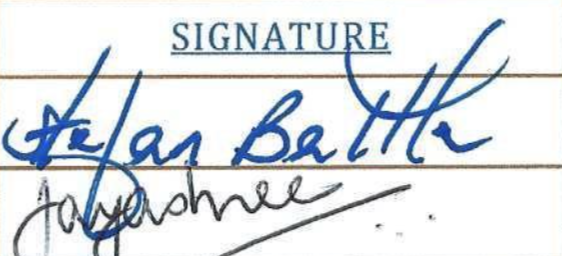 DateStefan BattleChair, BSW program10/13/21Jayashree NimmagaddaInterim Dean, School of Social Work10/13/21NamePosition/affiliationSignatureDateLeo PinheiroChair Graduate Committee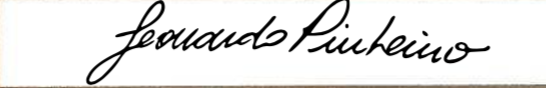 10/13/21